湘潭医卫职业技术学院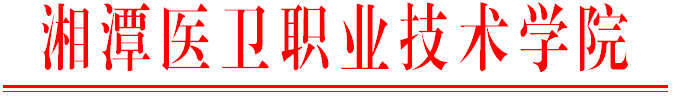 2019年继续教育年度发展报告一、学校情况（一）学校概况湘潭医卫职业技术学院是由湘潭市人民政府主办，面向全国招生的全日制普通高职院校，办学历史溯源于1915年美国基督教长老会创办的广德高级护士职业学校。2001年由湘潭职工大学、湘潭机电工业中专合并组建湘潭职业技术学院，2004年湘潭卫生学校并入。2015年，为发挥学校办学优势，更名为湘潭医卫职业技术学院，实施转型发展，走特色发展道路。学校现有两个校区，在校学生13000余人，在职在编教职工648人，其中教授、主任医师等正高职称20人，副教授及其他副高级职称教师159人,“双师型”教师200余人。学校是教育部、财政部“优质省级职教师资培养培训基地”，国家级康复治疗技术“双师型”教师培养培训基地，湖南省基层卫生本土化人才培养基地、湖南省助理全科医生培训基地、湖南省助理全科医生培训结业考核唯一考点、湘潭市专业技术人员继续教育培训基地，学校还是湖南省文明高校、湖南省普通高校毕业生就业创业工作“一把手工程”优秀单位、湖南省文明卫生单位。（二）学校继续教育总体规划我校继续教育利用自身优势和办学条件，加强与所在地方、社区的沟通与合作，根据自身条件，通过业务培训、继续教育、医疗进社区、医药下乡、技术服务、技术指导等多种方式为所在地方、社区的发展提供服务，推动校企协同创新，并积极争取各方面的支持和帮助。学校利用现代化教育手段和联合办学、订单培养、职业资格证培训等多样化办学机制，开展多种形式的成人高等学历教育和非学历教育培训，为社会提供多样化的优质教育服务。（三）学校继续教育办学定位以全日制高职教育为主体，积极发展继续教育和职业培训，坚持学历教育和职业培训并举，探索学校优势专业开展应用型本科层次教育。（四）学校继续教育办学体制与管理机制我校继续教育充分依托学校自身优势和办学条件，加强与地方、社区的沟通与合作，根据自身条件，通过继续教育、职业培训等多样化办学机制，开展多种形式的成人高等学历教育和非学历教育培训，为社会提供多样化的优质教育服务。执行校院两级管理体制。成人教育培训部作为学校继续教育主管部门负责组织、管理、协调、服务。二级院部具体组织成人高等学历教育和各类培训。二、专业设置（一）学历继续教育专业设置情况1.专业设置概况。    本校成教专业（专科）：临床医学、口腔医学、护理、助产、药学、医学检验技术、口腔医学技术、康复治疗技术、卫生信息管理、医疗设备应用技术。2.专业结构布局。2019年学历继续教育开设专业有护理、康复治疗技术、口腔医学技术、临床医学、卫生信息管理、药学、医学检验技术、助产、口腔医学、医疗设备应用技术，全部为医卫类专业。2019年以上专业在校生人数和招生人数为：（二）学历继续教育专业调整情况调整思路。我校作为一所医卫类高职院校，为配合学校的转型发展，学历继续教育非医卫类专业一律停招。调整进展。2019年我校学历继续教育专业无新增，2019年我校学历继续教育会计专业停招。工作成效。       2019年学历继续教育专业相较于2018年停招了会计专业，我校学历继续教育再无非医专业，与我校医卫类高职院校的专业设置布局对接更为紧密，对推进我校学历继续教育专业建设和发展更为有利。（三）专业人才培养方案制订及修订情况     1.人才培养方案制订情况。针对培养对象的不同，制订专业人才培养方案，因材施教，突出特色，在课程设置、教学组织、考核评价等方面进行多样化人才培养模式探索，满足在职从业人员学习需求,确保学历继续教育人才培养达到国家规定的学业标准，保证人才培养质量。2. 人才培养方案调整情况。2019年，从培养规格（修业年限，学习形式，总学时学分，毕业及学位要求，人才培养知识、能力和素质要求）、课程体系（课程体系总体框架，课程设置，课程考核）、教学计划进程表（课程类别，课程性质，课程名称，课时，学分，开设学期，教学方式，考核方式）、支持服务能力（师资队伍，教学资源，设施设备）等方面对所有专业的人才培养方案进行了修订。三、人才培养（一）学历继续教育情况1.总体规模在校生情况表1-在校生规模    2.生源分析3.人才培养模式与教学基本情况在职学生的特点是：阅历和经验比较丰富，分析问题和解决问题的能力较强；工作与所学专业对口，专业经历较为丰富，学习动力大。在职学生主要困难是：工学矛盾突出，负担重，学习时间有限且零散。我们既按照专业人才培养方案确定培养目标、培养规格，组建课程体系、完善教学进程，也采取灵活多样的人才培养模式。为了培养出更好的人才，我们结合在职学生的特点进行课程设置，理论课程和实践课程、思政公共课程和专业课程都进行精心设计。配备学校优质师资团队进行学历继续教育的授课，改革成人教育教学领域内的传统教学观念,倡导树立具有创新意识的现代教学观念,采取面授、在线课程相结合的授课方式，增加实证教学或案例教学,以提高学生学习专业知识的兴趣。考核方式采取返校笔试和在线考试相结合，适应现代化教学。（二）非学历继续教育情况1.总体规模2019年我校共完成各类职业培训57期，职业培训总学时为3084学时，职业培训总人数为33207人次。其中，完成面向学生职业培训29期，培训16163人次，完成面向社会人员职业培训28期，培训17044人次。非学历继续教育情况统计表2.培训模式采用线上线下、走出去、引进来等多种培训模式，以优势专业为依托，建设培训基地；以服务就业创业为导向，组织培训项目；以提升职业能力为落脚点，涵养精品职业培训课程；以学有所长，技有所精的教师为核心，遴选培训师团队；以项目管理为抓手，形成“一项目一方案一课程一团队一考核”管理模式，营造更加规范和更有吸引力的培训环境。（三）人才培养中的思政教育1.思政课程。近年来，学校深入贯彻党的十九大精神、全国全省教育大会精神和高校思想政治工作会议精神，坚持“立德树人、德育为先”的工作理念，以学校内部质量保证体系为抓手，着力构建内容完善、标准健全、运行科学、保障有力、成效显著的思想政治工作质量体系，“三全育人”的工作氛围和格局基本形成。针对成教学生的特点，充分运用新媒体技术使思政工作活起来，推动思想政治工作传统优势同信息技术完美融合，增加时代感和吸引力，开辟网络思政教育的新阵地，打通了学生思政教育最后一公里。2.校园文化建设。组织学历继续教育学生积极参与校园文化建设，如：组织学历继续教育学生观看由教育部、文化与旅游部组织的“高雅艺术进校园”演出；组织学历继续教育学生参加“医卫之星”的主持人大赛、才艺达人秀等活动；组织学历继续教育学生参加“樟树林杯辩论赛”。3.社团活动。组织学历继续教育学生积极参与全日制学生的社团活动，“爱乐社”的乐器演奏、“爱心社”的志愿者服务、“汉服社”的弘扬中华优秀传统文化都留下了学历继续教育学生的身影。（四）学生学习效果1.学生对我校严谨的教学和管理满意，满意度达90%。2.用人单位对毕业生给予高度评价。省市媒体多次进行报道。3.学生取得的成绩。谭虎，医学技术学院康复治疗技术专业2019届毕业生，学校大学生创新创业孵化基地“文昌中医诊所”项目部牵头人。2018年谭虎牵头的创业项目文昌中医馆正式入驻大学生创新创业孵化基地。医馆正式运营1年半，营业额达230多万，创收60多万。谭虎创业团队2018年被评为学校“百优十佳”之“创新创业之星”， 2019年谭虎被评为“全国职业院校贫困生脱贫致富典型”、“岳塘区优秀创业青年”，创业项目获得湖南省大学生互联网+创新创业大赛职教赛道创意组二等奖，并获得2019年湖南省青年创新创业扶持项目资金5万元。四、质量保证（一）制度建设学校出台了《关于推进我校继续教育改革和发展的指导性意见》、《湘潭医卫职业技术学院继续教育创收资金分配和管理办法》、《湘潭医卫职业技术学院成人高等学历教育管理办法》、《湘潭医卫职业技术学院培训工作管理办法》、《湘潭医卫职业技术学院职业技能鉴定管理办法》。2019年学校修订了《湘潭医卫职业技术学院成人高等学历教育管理办法》，从组织管理、招生管理、教学管理、学生管理、经费管理五个方面作出了明确规定。出台了《湘潭医卫职业技术学院培训费管理办法》，强调把着力引进社会培训项目作为发展重点，社会培训收入主要用于二级院部发展，在内部分配时，向承担培训任务的一线教师倾斜。（二）师资保障1.本校教师。以培训基地为依托，以培训项目为引领，以培训课程为依据，建设了职业院校教师素质提高计划“送培到校 精准培训”国家级培训专家团队、助理全科医生考前培训专家团队、护士执业资格考前培训专家团队等13个培训师团队。其中，职业院校教师素质提高计划“送培到校 精准培训”国家级培训专家团队被遴选为国家级培训骨干专家团队。2.校外学习中心和教学站点教师。我校无校外学习中心。（三）资源建设1.教材及数字化学习资源的总量。我校共有纸质教材数量为6000册，2019年新买400册，专业辅导资料数量41000册，2019年新买2100册，我校现有电子图书150000册，电子期刊181456册，学位论文160000册。2.教材及数字化学习资源的新建情况。我校深化教材改革，健全教材选用制度，依托AIC智慧校园平台，建立完善了学校专业教材备选库，明确教材选用审批流程，明晰权责，优先选用全国高职高专规划教材；严把思政教材的选用关，切实把握好思政教材的时效性，部分课程正在开发建设与省级和校级精品在线课程配套的电子教材。（四）设施设备建设了现代化的网络中心，资产总额近1000万元的网络平台和网络设备，网络教学课程220门，拥有282间3.2977万平方米的普通教室和3.5098万平方米实训室，其中网络多媒体教室157间。（五）合作办学及校外学习中心、教学站点建设和管理情况我校目前无此情况。（六）学习支持服务1.学习支持服务体系建设。我校制订了《湘潭医卫职业技术学院成人高等学历教育管理办法》、《湘潭医卫职业技术学院培训工作管理办法》、《湘潭医卫职业技术学院培训费管理办法》，从申办及招生、组织管理、教学督导、学生培训、社会培训、职业技能培训、经费管理、责任追究等八个方面作出了明确规定，形成了完整的继续教育系列管理制度，为学习支持服务提供制度保障。严格按制度规范办学行为，无点外设点、中介招生、违规收费、虚假承诺和宣传现象。2. 学习支持服务信息化建设。学校充分利用引进超星泛雅平台，实现线上线下教学模式的改革。教师利用平台资源快速建课和备课、并组织学生进行课前预习（在线学习）、课中互动（签到、抢答、学情调查、讨论、答疑、评分、PBL小组任务学习）、课后复习（章节测验和作业）。（七）内部质量管理1.教学组织。逐步改进课堂教学模式，积极支持教师建设在线特色课程。重组课程模块，重构教学内容，设计拓展课程。学校成功引进课程教学平台，充分运行信息化手段，加强课堂教学、教学评价、教学管理的改革，推广线上线下混合式教学等多种教学模式。加强在线教学资源的引进和建设，加快建立教学资源库，着力建设一批具有医卫特色的在线课程资源。2.学生（学员）管理。我校所有学历继续教育学生由教学院（部）统筹管理，按照全日制学生管理体系运行。选派责任心强、有较强的组织和管理能力、热心学生工作的人员担任班主任，负责学生的学习、生活和日常管理。需要进行面授的，在学生入学前，必须落实学生的食宿地点，妥善安置学生。3.师资管理。学历继续教育的师资由教学院（部）统筹管理，教学院（部）根据教学计划选派责任心强、教学经验丰富的校内教师承担学历继续教育的教学任务。（八）外部质量评估1.行政主管部门的质量评估。湖南省教育厅给予我校的成人教育高度评价，多次组织专业人员来我校考察观摩。2.社会第三方机构质量评估。我校成教培训影响力不断扩大，逐步形成品牌。3.委托单位（受训单位）的质量评估。让受培学校的教师更新了职教理念、开阔了教育视野，提升了能力，促进职业院校校际交流合作，建立了长期的帮扶关系，评教满意率达97.23%。（九）信息化建设1.教学信息化建设。我校积极打造网络资源共享平台,根据成人教育的不同需求,整合教学资源,使学员的学习需求获得有效保障。借助信息化管理的硬件和软件条件,将知识更新、理论联系实际、互动交流作为平台的核心功能,倡导师生充分活动,及时将贴近实践的教学资源传递给学员,方便学员打破时间和空间的界限,发挥主观能动性,提升职业技能和素养。2.管理信息化建设。我校充分发挥信息化设备和系统的作用，构建了管理信息化观念，针对管理需求,科学设计,将招生、选课、教学、考核、档案等不同管理系统进行整合,建设集成化的信息管理系统,实现相关数据库的对接和关联,提高了管理效率。3.服务信息化建设。我校自主研发“湘潭专业技术人员继续教育网”平台，专业技术人员可以通过该平台学习、考试。相较于以往的集中面授，远程网络培训的学习形式更加灵活，学习时间安排更加自主，受到大家的高度肯定。我校组建了40名高学历、高职称教师的专业技术人员继续教育师资团队，严格按照省市人社部门要求制定年度培训计划、确定培训内容、制作培训课件。专业技术人员继续教育工作取得了显著成绩，2019年培训4111人，我校已成为我市最具影响力的专业技术人员继续教育基地。（十）经费保障1.收入情况。2019年度学历继续教育学费收入共计7.3442万元。2019年度非学历继续教育培训费收入共计 270.8358万元，扣除20%的国库统筹+3%税费共计62.2922万元，余208.5436万元。两项共计收入为215.8878万元。2.使用情况。五、社会贡献（一）继续教育服务国家战略、行业及经济社会发展与学习型社会建设情况承担职业院校教师素质提高计划“送培到校，精准培训”国家级培训，完成三个学校的教师现代职业教育教学能力培训，每期培训10天，培训总人数116人，教学效果好，学员反映好，学员网上评教平均得分97.23分。为提升医院骨干医师教学能力，组建了医院骨干医师教学能力培训师资团队，圆满完成六家医院的骨干医师教学能力培训。培训总人数达379人，培训总课时73个，精心组织，精心施教，得到各医院和培训学员的高度评价，为培养“双师型”教师奠定基础。（二）继续教育资源面向校内、社会开放服务情况学校继续教育资源面向校内学生、社会全面开放。（三）对口支援、教育帮扶情况2019年，完成对湖南护理学校、湖南医药职业中等专业学校、湘潭生物机电学校三个学校的教师现代职业教育教学能力培训，每期培训为期10天，培训教师116人。六、特色创新（一）实践特色与模式创新为提升附属医院骨干医师教学能力，组织了附属医院骨干医师教学能力培训，完成对湘潭市中心医院、湘潭市第一人民医院、湘乡人民医院、湘潭县人民医院、湘潭市第六人民医院、桃江县人民医院骨干医师教学能力培训。培训了六期12天，培训总人数达379人，精心组织，精心施教，得到各医院和培训学员的高度评价。（二）国际交流与合作情况我校无此情况。（三）教育教学研究与成果等情况    我校是教育部、财政部认定的优质省级职教师资培养培训基地，湖南省助理全科医生培训基地，湖南省基层卫生本土化人才培养培训基地，湘潭市专业技术人员继续教育培训基地。2019年7月，教育部又认定我校为康复治疗技术“双师型”教师培养培训基地。七、问题挑战（一）面对的新挑战、新需求成人高等学历教育生源不足，形成萎缩态势。社会培训需求扩大，特别是职业技能培训社会需求量大。（二）存在的主要问题及原因一是因学历大幅提升，中专生数量减少，我校学历继续教育面向医学相关中专毕业生招生，生源不足。二是培训工作的社会影响力有待加强。八、对策建议（一）发展对策1.提高认识，整体谋划。充分认识职业培训作为职业院校法定职责定位，充分认识职业培训对于促进就业创业、改善民生、维护稳定的现实意义。坚持注重实效，促进就业；坚持扩大规模，提升质量；坚持统筹资源，协同推进；坚持完善机制，激发动力。面向社会广泛开展职业培训，逐步形成培训理念更加先进、培训层次更加完善、培训课程资源更加丰富、培训类型和形式更加多样、培训能力和服务就业创业能力显著增强的职业培训新格局，把我校打造成为省内一流的职业培训基地。2.传承优势，拓宽领域。经过不断实践，我校在培训基地建设、培训项目组织、培训课程涵养、培训团队遴选、培训项目管理等方面已经积累了比较成功的经验。下一步工作，要在传承优势的基础上，拓宽培训领域，积极拓展面向重点人群的就业创业培训和失业人员再就业培训，认真做好职业指导和就业服务。3.突出重点，打造品牌。   （1）重点加强康复治疗“双师型”教师培养培训基地、省级优质职教师资培养培训基地、湖南省基层卫生本土化人才培养培训基地、湖南省助理全科医生培训基地、湘潭市专业技术人员继续教育培训基地的建设，进一步扩大培训基地的辐射力和影响力。（2）高质量完成国家级、省级培训任务，认真组织“双师型”教师培训项目，积极组织旨在提升毕业生就业竞争力的校内培训，广泛开展适合我校专业优势的社会培训。（3）响应国家职业教育改革要求，以“1+X”证书试点制度为引领，积极开展面向学生的职业能力培训，积极开发职业技能鉴定工种，扩大职业技能鉴定规模，更好更充分地满足学生掌握职业技能的需求。 经过两到三年的努力，形成学历教育与培训并举并重的办学格局，把开展培训工作作为一把手工程，健全和完善培训激励和保障制度，进一步扩大培训规模，提升培训质量，力争建设3—4个省内一流国内领先的职业培训基地和职业培训骨干专家团队，涵养5——6个以提高技术技能水平、提升就业创业能力为核心的高质量的职业培训课程体系，为实现更高质量和更充分就业提供有力支持。（二）政策建议1.进一步规范学历继续教育办学制度，使学历继续教育健康有序发展。2.完善非学历继续教育激励机制，制订相关政策，为激励非学历继续教育发展提供制度保障。湘潭医卫职业技术学院2020年7月18日专业护理康复治疗技术口腔医学技术临床医学卫生信息管理药学医学检验技术助产口腔医学医疗设备应用技术2019年在校人数54587211040002019年招生人数243751932000教育类型教育类型教育层次教育层次专      业专      业专      业专      业专      业专      业专      业专      业专      业专      业专      业专      业专      业专      业专      业专      业专      业专      业专      业专      业招生范围招生范围招生范围招生范围业余业余高起专高起专助产助产工商企业管理工商企业管理护理护理会计会计康复治疗技术康复治疗技术口腔医学技术口腔医学技术临床医学临床医学卫生信息管理卫生信息管理药学药学医学检验技术医学检验技术省内省内省外省外18年人数19年人数18年人数19年人数18年人数19年人数18年人数19年人数18年人数19年人数18年人数19年人数18年人数19年人数18年人数19年人数18年人数19年人数18年人数19年人数18年人数19年人数18年人数19年人数18年人数19年人数18年人数19年人数36186361861020355524518271217110243618600在校生情况表2-专业情况对比表在校生情况表2-专业情况对比表在校生情况表2-专业情况对比表在校生情况表2-专业情况对比表学校名称专业名称2019年全日制教育在校生人数2019年继续教育在校生人数湘潭医卫职业技术学院护理33655湘潭医卫职业技术学院会计685湘潭医卫职业技术学院康复治疗技术55745湘潭医卫职业技术学院口腔医学技术2368湘潭医卫职业技术学院临床医学9987湘潭医卫职业技术学院卫生信息管理762湘潭医卫职业技术学院药学1039110湘潭医卫职业技术学院医学检验技术10904合计7429186招生情况表1-招生规模招生情况表1-招生规模招生情况表1-招生规模招生情况表1-招生规模招生情况表1-招生规模招生情况表1-招生规模招生情况表1-招生规模招生情况表1-招生规模招生情况表1-招生规模招生情况表1-招生规模招生情况表1-招生规模招生情况表1-招生规模招生情况表1-招生规模招生情况表1-招生规模招生情况表1-招生规模招生情况表1-招生规模招生情况表1-招生规模招生情况表1-招生规模招生情况表1-招生规模招生情况表1-招生规模招生情况表1-招生规模招生情况表1-招生规模招生情况表1-招生规模招生情况表1-招生规模招生情况表1-招生规模招生情况表1-招生规模招生情况表1-招生规模招生情况表1-招生规模教育类型教育类型教育层次教育层次专   业专   业专   业专   业专   业专   业专   业专   业专   业专   业专   业专   业专   业专   业专   业专   业专   业专   业专   业专   业招生范围招生范围招生范围招生范围业余业余高起专高起专护理护理护理会计会计康复治疗技术康复治疗技术康复治疗技术口腔医学技术口腔医学技术临床医学临床医学临床医学卫生信息管理卫生信息管理卫生信息管理药学药学医学检验技术医学检验技术省内省内省外省外18年人数19年人数18年人数19年人数18年人数19年人数19年人数18年人数19年人数18年人数18年人数19年人数18年人数19年人数18年人数18年人数19年人数18年人数19年人数19年人数18年人数19年人数18年人数19年人数18年人数19年人数18年人数19年人数3315333153322502243172251111793223315300 招生情况表2-专业情况对比表 招生情况表2-专业情况对比表 招生情况表2-专业情况对比表 招生情况表2-专业情况对比表 招生情况表2-专业情况对比表 招生情况表2-专业情况对比表 招生情况表2-专业情况对比表 招生情况表2-专业情况对比表 招生情况表2-专业情况对比表 招生情况表2-专业情况对比表 招生情况表2-专业情况对比表 招生情况表2-专业情况对比表 招生情况表2-专业情况对比表 招生情况表2-专业情况对比表 招生情况表2-专业情况对比表 招生情况表2-专业情况对比表 招生情况表2-专业情况对比表 招生情况表2-专业情况对比表 招生情况表2-专业情况对比表学校名称学校名称学校名称学校名称学校名称学校名称专业名称专业名称专业名称专业名称2019年全日制教育招生人数2019年全日制教育招生人数2019年全日制教育招生人数2019年全日制教育招生人数2019年全日制教育招生人数2019年继续教育招生人数2019年继续教育招生人数2019年继续教育招生人数2019年继续教育招生人数湘潭医卫职业技术学院湘潭医卫职业技术学院湘潭医卫职业技术学院湘潭医卫职业技术学院湘潭医卫职业技术学院湘潭医卫职业技术学院护理护理护理护理117611761176117611762222湘潭医卫职业技术学院湘潭医卫职业技术学院湘潭医卫职业技术学院湘潭医卫职业技术学院湘潭医卫职业技术学院湘潭医卫职业技术学院康复治疗技术康复治疗技术康复治疗技术康复治疗技术22722722722722743434343湘潭医卫职业技术学院湘潭医卫职业技术学院湘潭医卫职业技术学院湘潭医卫职业技术学院湘潭医卫职业技术学院湘潭医卫职业技术学院口腔医学技术口腔医学技术口腔医学技术口腔医学技术1091091091091097777湘潭医卫职业技术学院湘潭医卫职业技术学院湘潭医卫职业技术学院湘潭医卫职业技术学院湘潭医卫职业技术学院湘潭医卫职业技术学院临床医学临床医学临床医学临床医学5195195195195195555湘潭医卫职业技术学院湘潭医卫职业技术学院湘潭医卫职业技术学院湘潭医卫职业技术学院湘潭医卫职业技术学院湘潭医卫职业技术学院卫生信息管理卫生信息管理卫生信息管理卫生信息管理45454545451111湘潭医卫职业技术学院湘潭医卫职业技术学院湘潭医卫职业技术学院湘潭医卫职业技术学院湘潭医卫职业技术学院湘潭医卫职业技术学院药学药学药学药学41141141141141193939393湘潭医卫职业技术学院湘潭医卫职业技术学院湘潭医卫职业技术学院湘潭医卫职业技术学院湘潭医卫职业技术学院湘潭医卫职业技术学院医学检验技术医学检验技术医学检验技术医学检验技术4144144144144142222合计合计合计合计合计合计29012901290129012901153153153153学历继续教育生源分析表学历继续教育生源分析表学历继续教育生源分析表学历继续教育生源分析表学历继续教育生源分析表学历继续教育生源分析表学历继续教育生源分析表学历继续教育生源分析表学历继续教育生源分析表学历继续教育生源分析表学历继续教育生源分析表学历继续教育生源分析表学历继续教育生源分析表学历继续教育生源分析表学历继续教育生源分析表学历继续教育生源分析表学历继续教育生源分析表学历继续教育生源分析表学校名称性别性别年龄年龄年龄年龄民族民族民族民族民族民族民族民族生源地职业学习需求学校名称男女18岁以下18-25岁26-35岁35以上汉族侗族白族苗族土家族满族仡佬族其他湖南专业技术人员提升学历层次需求湘潭医卫职业技术学院29157117343515941109111186186186学校名称培训项目名称培训模式行业类别对象班次人次湘潭医卫职业技术学院1.2019届临床医学专业毕业生“专升本”考前培训APBC119湘潭医卫职业技术学院2.2019届口腔医学专业毕业生“专升本”考前培训APBC113湘潭医卫职业技术学院3.2019届康复治疗技术专业毕业生“专升本”考前培训APBC113湘潭医卫职业技术学院4.2019届药学专业毕业生“专升本”考前培训APBC144湘潭医卫职业技术学院5.2019届检验专业毕业生“专升本”考前培训APBC144湘潭医卫职业技术学院6.2019届毕业生护士执业资格考前培训APCC172170湘潭医卫职业技术学院7.村医执业资格考试考前培训APCC88湘潭医卫职业技术学院8.学生保健按摩师培训APCC215湘潭医卫职业技术学院9.学生育婴师培训一期APCC435湘潭医卫职业技术学院10.学生育婴师培训二期APCC564湘潭医卫职业技术学院11.学生计算机等级考试培训一期APCC56湘潭医卫职业技术学院12.学生计算机等级考试培训二期APCC62湘潭医卫职业技术学院13.学生SYB创业培训（10期）APCC10期300湘潭医卫职业技术学院14.职业院校教师素质提高计划“送培到校，精准培训”国家级培训（湖南护理学校）APCJ135湘潭医卫职业技术学院15.职业院校教师素质提高计划“送培到校，精准培训”国家级培训（湘潭生物机电学校）APCJ146湘潭医卫职业技术学院16.职业院校教师素质提高计划“送培到校，精准培训”国家级培训（湖南医药职业中等专业学校）APCJ135湘潭医卫职业技术学院17.附属医院（湘乡市人民医院）骨干医生教学能力培训AQCJ1109湘潭医卫职业技术学院18.附属医院（湘潭市中心医院）骨干医生教学能力培训AQCJ142湘潭医卫职业技术学院19.附属医院（湘潭市第一人民医院）骨干医生教学能力培训AQCJ168湘潭医卫职业技术学院20.附属医院（湘潭县人民医院）骨干医生教学能力培训AQCJ153湘潭医卫职业技术学院21.附属医院（桃江县人民医院）骨干医生教学能力培训AQCJ153湘潭医卫职业技术学院22.附属医院（湘潭市第六人民医院）骨干医生教学能力培训AQCJ154湘潭医卫职业技术学院23.湘潭市专业技术人员继续教育公需科目培训（5期）BCJ5期4111湘潭医卫职业技术学院24.湘潭市病媒生物防治、控烟、改厕培训（3期）AQCA3期600湘潭医卫职业技术学院25.湘潭市法院系统书记员考试培训AUAA736湘潭医卫职业技术学院26.2019年会计专业技术初级资格考试培训AMAB4800湘潭医卫职业技术学院27.2019年中级会计师考试培训AMAB4200湘潭医卫职业技术学院28.2019年湘潭市中职教学工作会议暨新时代中职教育特色发展论坛APCJ60湘潭医卫职业技术学院29.湘潭农商银行职工法律知识培训AJBB150湘潭医卫职业技术学院30.湘潭市高新区综治维稳培训AQDA9031.湖南省助理全科医生培训AQAJ4232.湘潭市财政局市行政事业单位资产管理信息系统培训AQDA20033.湘潭市财政局政府财务报告编制业务培训AQDA65034.大学英语四、六级考试培训（2019年上半年）APCC125135.大学英语四、六级考试培训（2019下半年）APCC172436.英语应用能力A级考试培训（2019年上半年）APCC269437.英语应用能力A级考试培训（2019年下半年）APCC220838.2019年第54次NCRE考试培训（2019年上半年）APCC186139.2019年第56次CERE考试培训（2019年下半年）APCC240240.2019年国家统一法律职业资格考试培训AUAA910本校授课教师数量本校继续教育聘请教师数本校继续教育聘请教师数本校继续教育聘请教师数本校继续教育聘请教师数本校继续教育聘请教师数本校继续教育聘请教师数本校继续教育聘请教师数本校继续教育聘请教师数本校继续教育聘请教师数本校继续教育聘请教师数本校继续教育聘请教师数本校继续教育聘请教师数本校继续教育聘请教师数本校继续教育聘请教师数本校继续教育聘请教师数本校授课教师数量授课教师授课教师授课教师授课教师授课教师辅导员教师辅导员教师辅导员教师辅导员教师辅导员教师管理人员管理人员管理人员管理人员管理人员总数总数正高副高中级初及以下级总数正高副高中级初级及以下总数正高副高中级初级及以下继续教育121105638176005180233本校教师5092015924981360117181398445235占本校教师比例24%50%35%15%21%17%0029%5%6%05%6%9%资 源 建 设资 源 建 设资 源 建 设教材及数字化资源总量教材及数字化资源类型教材及数字化资源新建情况220门网络教学课程在线课程2019年新增172门网络教学课程支出（万元）支出（万元）支出（万元）支出（万元）支出（万元）总支出教师薪酬教学设备教学活动其他支出总支出教师薪酬教学设备教学活动其他支出200.7755129.53261.838415.432653.9719